Funeral Brochure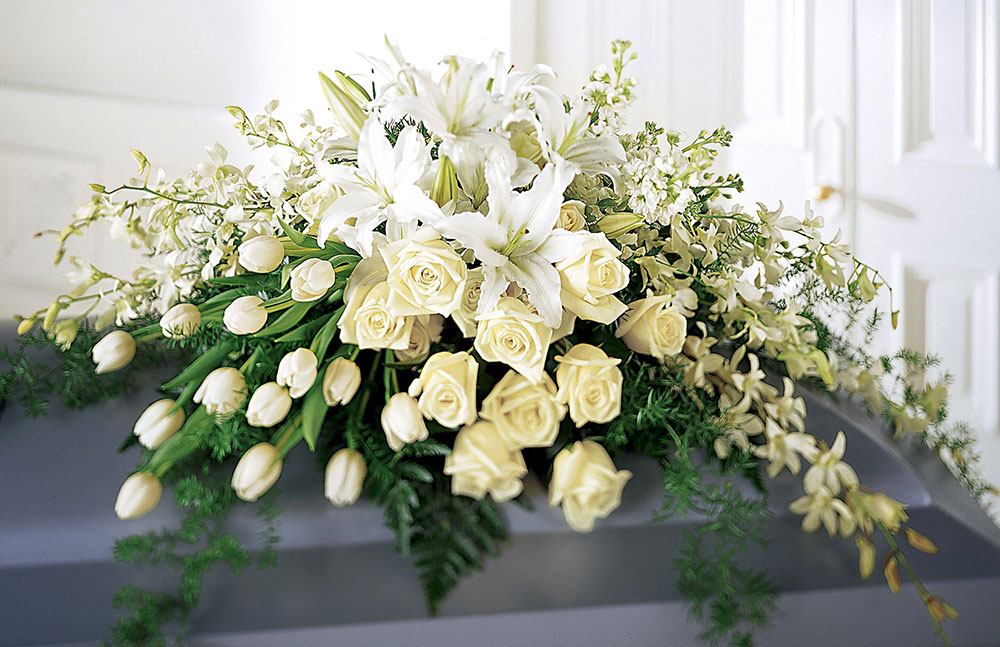 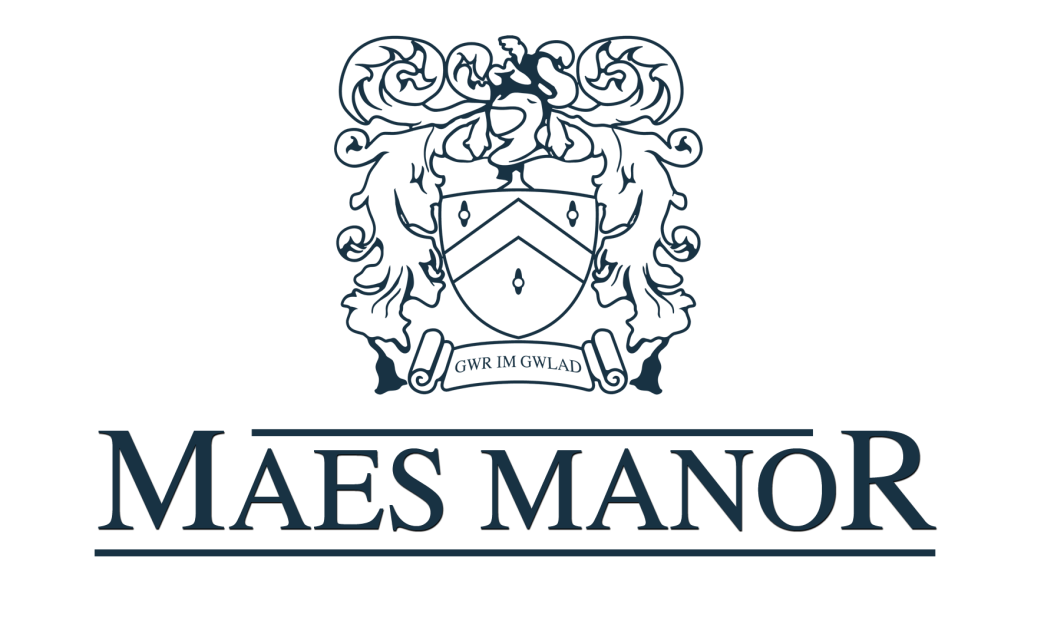 Maes Manor Welcome
Here at the Maes Manor, we understand that organising after-funeral arrangements can add to the distress of losing a loved one.From the moment you book, our sympathetically experienced staff will be on hand to attend to your every need with the professionalism and sensitivity you would expect.Our friendly reception team are available from 7am – 11pm to arrange your booking with ease. We are also happy to deal directly with your funeral director should you wish for them to make the arrangements on your behalf.Function RoomsThe hotel has several function rooms available to suit your requirements.
BallroomOur Islwyn Suite can comfortably seat between 30 – 220 guests.Seasons RestaurantOur Seasons Restaurant can comfortably seat between 10 and 50 guests and is easily accessible.Seasons Restaurant ExtensionOur Extension is a bright, airy room and can comfortably sit between 10 and 36 guests.Cocktail BarOur warm and welcoming Cocktail Bar is ideally suited for groups between 15 and 40 guests with views of the gardens.Additional FacilitiesDisabled AccessFree ParkingUse of in-house floral/specific arrangements by our floristReduced rates on accommodation (subject to availability)Bar tab (up to an agreed limit)Buffet ChoicesOption F1
A selection of cakes along with fresh Tea and Coffee at £4.95 per head.Option F2An assorted selection of cakes and homemade sandwiches along with fresh Tea and Coffee at £6.95 per head.Option F3A mixed sandwich platter, potato salad, tomato salad, coleslaw along with fresh Tea and Coffee and a choice of 2 options from our buffet menu at £9.95 per head.Option F4A mixed sandwich platter, potato salad, tomato salad, coleslaw along with Fresh Tea and Coffee and a choice of 5 options from our buffet menu at £12.95 per head.Option F5Hog Roast of Hot Buffet options including Tea and Coffee at £17.00 per head – Minimum Numbers of 50.Buffet OptionsChicken DrumsticksSpicy Potato WedgesQuicheMini Spring RollsVegetable SamosasWarm PastiesFrench StickBreaded Garlic MushroomsHot Pizza FingersPlaice GoujonsChicken GoujonsPasta SaladCrisps and NutsHot Glazed SausagesHome Cut ChipsPork PiesWarm Sausage RollsPlatter of Cold Ham*Please make staff aware on booking of any dietary requirements or allergies*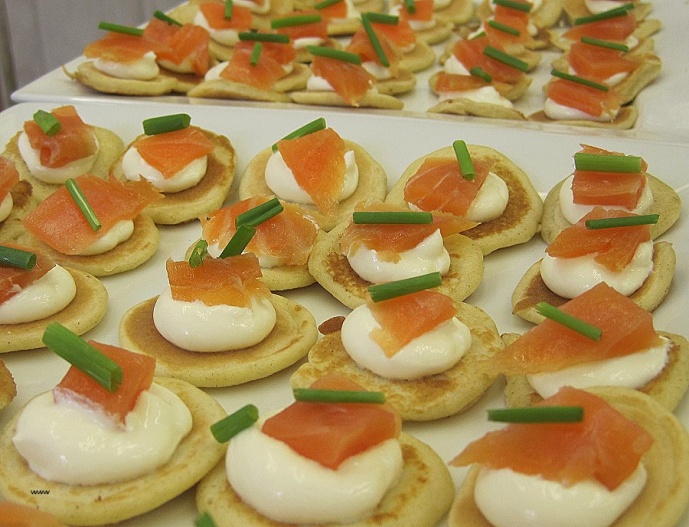 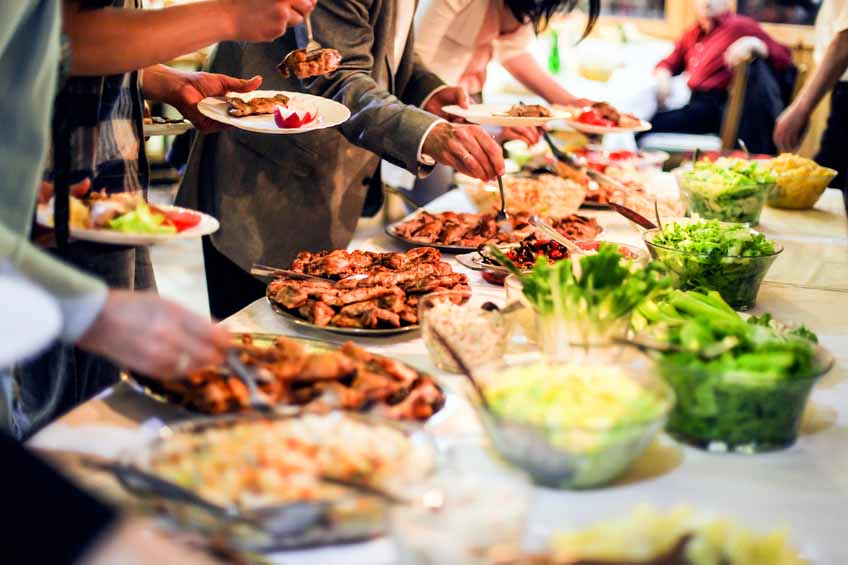 How to BookContact our friendly reception team via telephone or e-mail from 7am – 11pm. Prices and information are valid from January 2018 – January 2019.  If you wish to book a formal meeting with a member of our reservation team to discuss packages or see the room you wish to hire this can also be done over the phoneThe Maes Manor HotelMaesrudded Lane, Blackwood, Gwent, NP12 0AG01495 220011	       info@maesmanor.com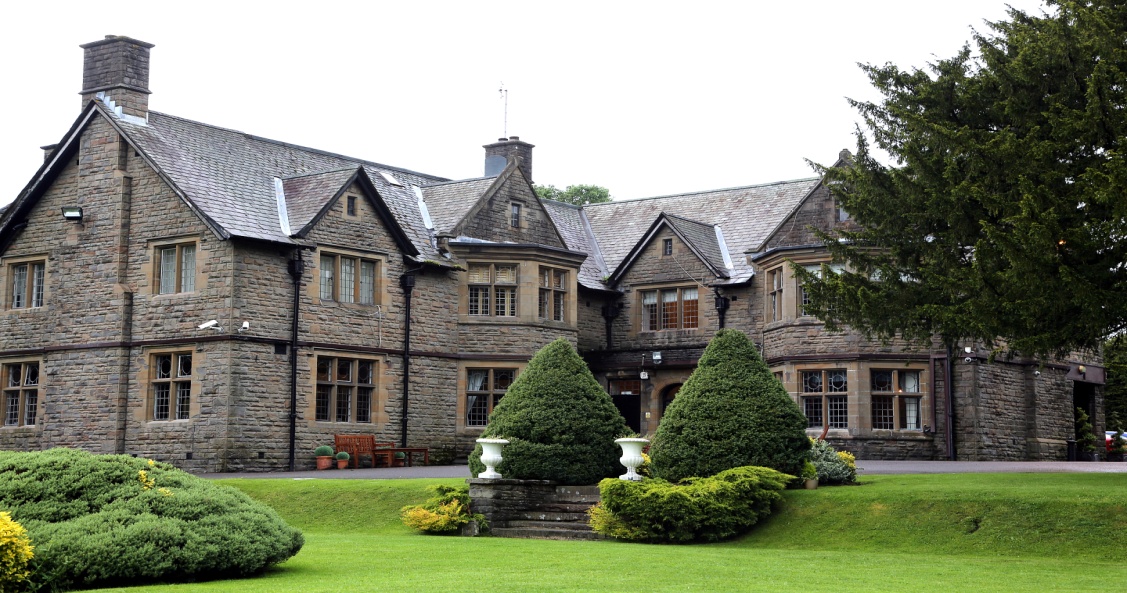 